Администрация городского округа муниципального образования «город Саянск»ПОСТАНОВЛЕНИЕВ целях совершенствования системы оплаты труда работников муниципальных образовательных учреждений, в отношении которых муниципальное казенное учреждение «Управление образования администрации муниципального образования «город Саянск» является главным распорядителем бюджетных средств и упорядочения их заработной платы, в соответствии со статьями 135, 144 Трудового кодекса Российской Федерации, руководствуясь Федеральным законом от 06.10.2003 № 131-ФЗ «Об общих принципах организации местного самоуправления в Российской Федерации»,   статьей 38 Устава муниципального образования «город Саянск», администрация городского округа муниципального образования «город Саянск» П О С Т А Н О В Л Я Е Т:1.  Внести в приложение к постановлению администрации городского округа муниципального образования «город Саянск» от 19.09.2019 № 110-37-1060-19 «Об утверждении примерного положения об оплате труда работников муниципальных образовательных учреждений, в отношении которых муниципальное казенное учреждение «Управление образования администрации муниципального образования «город Саянск» является главным распорядителем бюджетных средств» (далее - Примерное положение) (в редакции от 21.04.2020  №110-37-408-20, от 16.09.2020 №110-37-883-20)  (опубликовано в газете «Саянские зори» от 26.09.2019  № 38, стр. 5 вкладыша, от 30.04.2020 № 17, стр. 16, от 24.09.2020 г.,   № 38  стр. 1 вкладыша) следующие изменения:Пункт 20.7. главы 4 Примерного положения изложить в следующей редакции: «20.7. Служащим и работникам учебно-вспомогательного персонала  образовательных учреждений может устанавливаться ежемесячная надбавка за сложность, напряженность и высокие достижения в труде в размере до 150% должностного оклада, ставки заработной платы пропорционально отработанному времени. Выплата надбавки осуществляется сверх минимального размера оплаты труда  и дифференциации заработной платы. Надбавка устанавливается приказом руководителя учреждения на  определенный период времени (месяц, квартал, год)».1.2. В Приложении № 6 к Примерному положению  строку 19 изложить в следующей редакции:Муниципальному казенному учреждению «Управление образования администрации муниципального образования «город Саянск» привести в соответствие с настоящим постановлением нормативные локальные акты в части, касающейся системы оплаты труда. Опубликовать настоящее постановление на «Официальном интернет-портале правовой информации городского округа муниципального образования «город Саянск» (http://sayansk-pravo.ru), в газете «Саянские зори» и разместить на официальном сайте администрации городского округа муниципального образования «город Саянск»  в информационно - телекоммуникационной сети «Интернет». Настоящее постановление вступает в силу после даты его официального опубликования и распространяется на правоотношение с 01 июня 2021 года.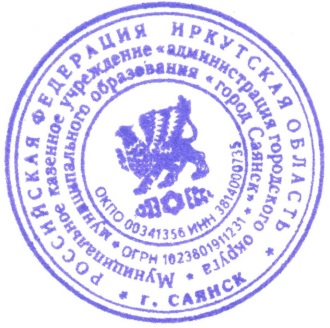 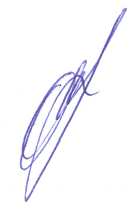 Мэр  городского округа муниципальногообразования «город Саянск»                                                           О.В. БоровскийИсп. Николаева Е.В.тел. 5-68-25От24.06.2021№110-37-746-21г. Саянскг. Саянскг. Саянскг. СаянскО внесении изменений в примерное положение об оплате труда работников муниципальных образовательных учреждений, в отношении которых муниципальное казенное учреждение «Управление образования администрации муниципального образования «город Саянск» является главным распорядителем бюджетных средств«19.За работу в группах для детей раннего возраста (с 2-х месяцев до 3-х лет)воспитателям - в размере 20 процентов оклада (ставки) заработной платы за фактически отработанное время в этих группах.помощникам воспитателя – в размере 20 процентов оклада (ставки) заработной платы фактически отработанное время в этих группах. Выплата надбавки осуществляется сверх минимального размера оплаты труда»